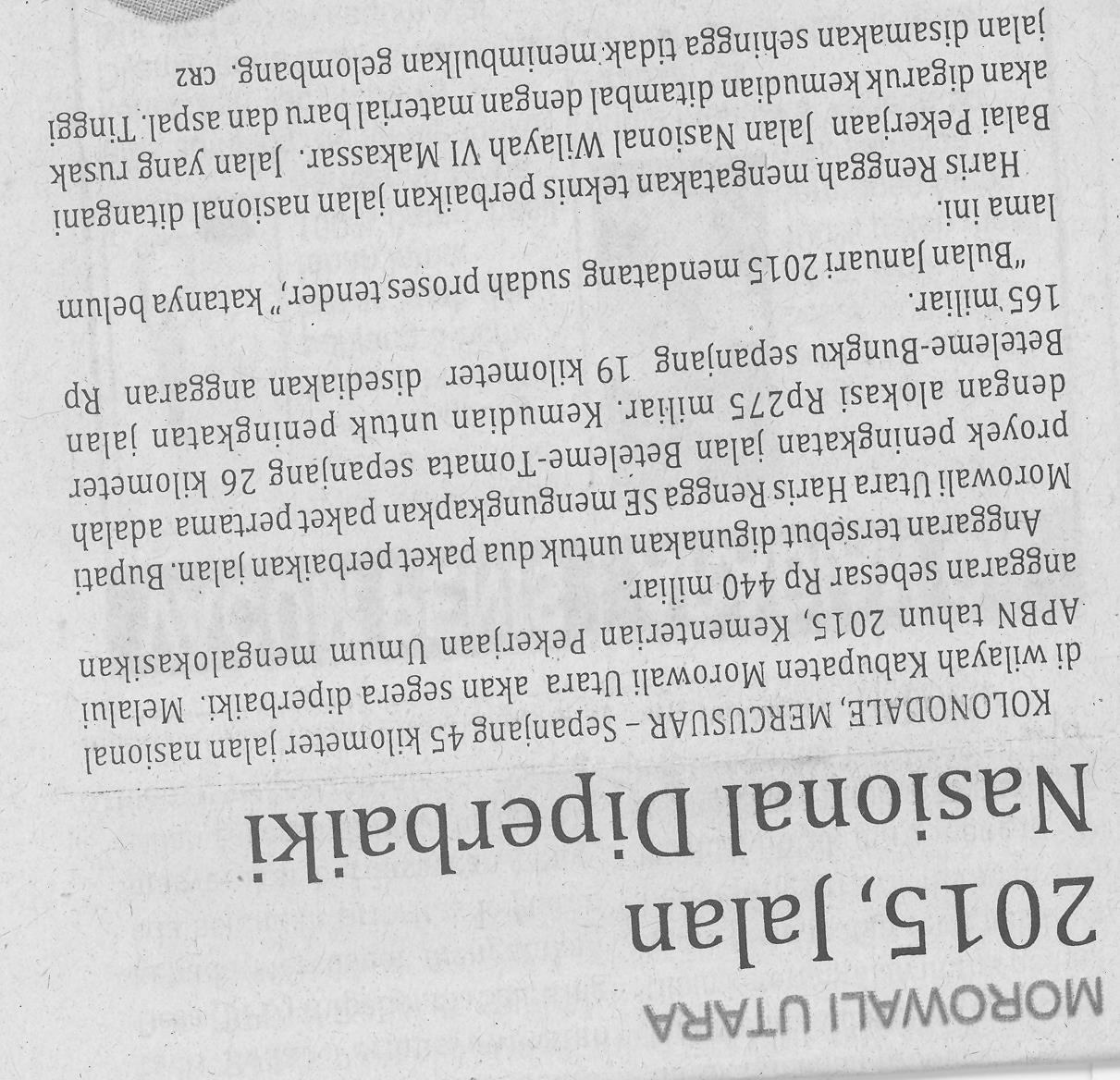 Harian    :MercusuarKasubaudSulteng IIHari, tanggal:Senin, 17 November 2014KasubaudSulteng IIKeterangan:KasubaudSulteng IIEntitas:Morowali UtaraKasubaudSulteng II